DELEGA PER IL RITIRO ALUNNI DA SCUOLA__l ___ sottoscritt _________________________________________ in qualità di genitore/tutore dell’alunno/a_____________________________________________ frequentante la sede / il plesso di Scuola Secondaria di I° Grado/Primaria/Infanzia ________________________________ sez./cl ____________________, nei casi in cui sia impossibilitato/a a ritirare da scuola personalmente il/la suddetto/a alunno/a ______________________________________________ DELEGANO le seguenti persone di fiducia a RITIRARE da scuola il/la proprio/a figlio/a: 1. ______________________________________________________________________________ 2. ______________________________________________________________________________ALLEGANO fotocopia di un documento dei delegati, SOLLEVANO da qualsiasi responsabilità conseguente la scuola, SONO CONSAPEVOLI che la responsabilità della scuola CESSA dal momento in cui l'alunno viene affidato alla persona delegata, PROVVEDERANNO nell'anno scolastico in corso e in quelli successivi, a comunicare qualsiasi modifica delle deleghe autorizzate DICHIARANO altresì che all’uscita da scuola al termine delle lezioni, l’alunno sarà prelevato dalle persone delegate dallo scuolabus comunale.LA PRESENTE DELEGA HA VALIDITA’ PER L’INTERO ANNO SCOLASTICO.Il sottoscritto, consapevole delle conseguenze amministrative e penali per chi rilasci dichiarazioni non corrispondenti a verità, ai sensi del DPR 245/2000, dichiara di aver effettuato la richiesta in osservanza delle disposizioni sulle responsabilità genitoriali di cui agli artt. 316 ter e 337 quater del codice civile, che richiedono il consenso di entrambi i genitori.Pimonte,_____________Firma dei genitori			     		Firma della/e persona/e delegata/e_________________________________			_______________________________________________________________			______________________________ISTITUTO COMPRENSIVO STATALE“Paride Del Pozzo”🖂 Via S. Spirito, 6 - PIMONTE (NA) - C.A.P.: 80050 - 🕿Tel: 0818792130 - 📄 Fax: 0818749957🖃 NAIC86400X@istruzione.it - http://www.icsdelpozzo.edu..it PEC: NAIC86400X@pec.istruzione.itC.MEC. NAIC86400X                                                      C.F. 82008870634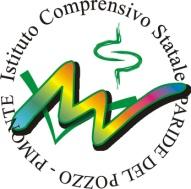 